Πληροφορίες: ΚΟΙΝ:	Πίνακας Αποδεκτών:https://www.esamea.gr/publications/others/4657-telikes-paratiriseis-kai-systaseis-tis-epitropis-ton-ie-gia-ta-dikaiomata-ton-atomon-me-anapiries-gia-tin-ellada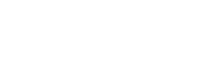 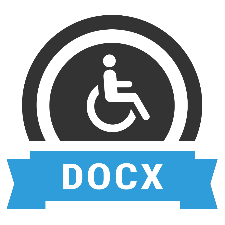 